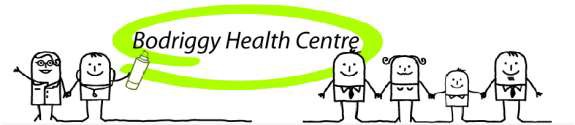 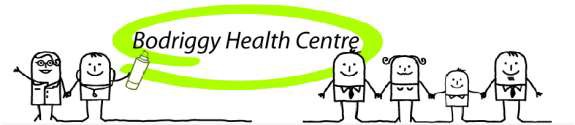 Do you have any special communication needs?	  Yes	 NoIf yes:    Sign Language	 Large Print	 Other…………………………………………………………….Please complete all pages in FULL using BLOCK capitalsSurnameFirst Names (in full) Previous SurnamesTitle:	  Mr    Mrs    Miss    Ms  MxWhat gender do you identify as:-Female                Male  Non-binary          Transgender Male to Female Transgender Female to Male Intersex  	Other     What is your marital status:-    Single     Married     Civil Partnership     Divorced     Separated     Widowed     Other Date of Birth (day/month/year)	NHS Number 	 Town & country of Birth AddressTelephone number:	Mobile number:As a practice we are now using “patient access” meaning you can book appointments and order prescriptions anytime, anywhere. To join you will need to follow the instructions attached and provide us with your email address.Yes I would like to register Email address:Organ Donation Law changed in England on 20th May 2020What has changed? Organ donation in England has moved to an 'opt out' system. You may also hear it referred to as 'Max and Keira's Law'. This means that all adults in England will be considered to have agreed to be an organ donor when they die unless they have recorded a decision not to donate orare in one of the excluded groups:-Those under the age of 18People who lack the mental capacity to understand the new arrangements and take the necessary actionVisitors to England, and those not living here voluntarilyPeople who have lived in England for less than 12 months before their deathYour family will still be approached and your faith, beliefs and culture will continue to be respected. You still have a choice whether or not you wish to become a donor.If you wish to opt out of organ donation you will need to visit https://www.organdonation.nhs.uk/register- your-decision or ring 03001232323I would like to join the NHS Blood Donor Register as someone who may be contacted and would be prepared to donate blood. Tick here if you have given blood in the last 3 years Signature to confirm consent to inclusion on the NHS Blood Donor Register at the bottom of this form.For more information, please ask for the leaflet on joining the NHS Blood Donor Register. My preferred address for donation is (only if different from above eg your place of work)……………………..………………………………………………………………… Post code: ………………….Are you a carer?	  Yes	  No	Do you have a carer?	  Yes  No If yes, please tell us the name & address of yourCarer:Are you happy for us to contact your carer	  Yes	 No about you?    Are you a Veteran   	  Yes     No    What is your occupation   	Have you ever suffered from any important medical illness, operation or admission to hospital? If so please enter details below:Have any close relatives (father, mother, sister, brother only) ever suffered from any of the following:(please indicate who in the boxes)Please list any allergies you have to any drugs/medication:Please provide us with your repeat medication card or Prescription counterfoil. If you do not have a prescription counterfoil, we can try to obtain this information by accessing your Summary Care Record (SCR). Please tick this box if you consent to us accessing your SCR for this purpose Please provide us with details of your nominated pharmacyBoots Copper House      Boots Marsh Lane          Bodriggy Pharmacy        Other __________________________Please enter your height & weight:Do you smoke:		  Yes	  No If yes, do you smoke:	 Cigarette  Cigars  PipeAre you an ex-smoker?	 Yes  No When did you give up?How many cigarettes/	Cigars do you smoke daily	If you smoke a pipe	how many ounces a	week?Would you like help to quit smoking?   Yes	 No – if yes please contact reception to see Counsellor https://www.nhs.uk/smokefreeDo you drink alcohol:	  Yes	 NoIf yes, please answer the following questions:Never	 Monthly or less  2-4 times per month2-3 times per week	 4+ times per weekHow many standard alcoholic drinks do you have on a typical day when you are drinking?  1-2	 3-4	 5-6	 7-8	 10+How often do you have 6 or more standard drinks on one occasion?Never	 Less than	 Monthly monthlyWeekly	 Daily or almost dailyHow often do you have a drink that contains alcohol?Are you currently, or think you may be     Yes    No  pregnant?  British or mixed British	  Irish	  African	  Caribbean	  Indian	 PakistaniBangladeshi	  Chinese	 Other (please state):Decline to stateName:Tel Contact:     Relationship            to youWhere you have provided information on how to contact you, can you confirm you are happy for [insert name of practice] to contact you by the following:Preferred method of contact	Text message 	Email A Summary Care Record (SCR) is an electronic patient record, a summary of National Health Service patient data held on a central database covering England, part of the NHS National Programme for IT.Only authorised healthcare staff with appropriate level of security are able to access your Summary Care RecordTick the following relevant boxes:-Express consent for medical, allergies, adverse reactions, AND additional informationThe additional information is not yet active as yet but by ticking the above box you are giving consent in readinessExpress dissent (opted out) – you do not want a Summary Care RecordIf you wish to OPT OUT from having your clinical information being held on this database please ask at reception for an OPT OUT form.I confirm that the information that has been provided is true to the best of my knowledge.Signed:	Date:Signature on behalf of patient  Signature of patient Updated 17.8.2021ConditionYear diagnosedOngoingYes/NoYes/NoYes/NoYes/NoHeart attack Under age of60StrokeDiabetesHigh blood pressureAsthmaGlaucomaCancerName of medicationDosageBy email Yes NoThis will be to send you test results, letters,Newsletter the likeBy text Yes NoThis will be to send you reminders of appointments via text and test results